დანართი № 10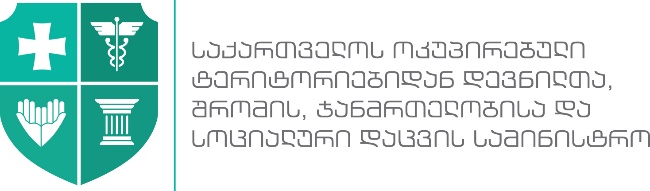 შრომის პირობების ინსპექტირების დეპარტამენტიერთად შევქმნათ უსაფრთხო სამუშაო გარემო!ახალი კორონავირუსით (SARS-CoV-2) გამოწვეულ ინფექციასთან (COVID-19)  დაკავშირებული ზოგადი რეკომენდაციები ელექტროენერგიის მიწოდების, წყლის დაგროვება/დამუშავება/განაწილებისა და ნარჩენების მართვის მიმართულებით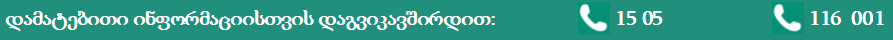 პერსონალი არ უნდა გამოცხადდეს სამუშაო ადგილზე იმ შემთხვევაში, თუ:მათ დატოვეს ვირუსის გავრცელების ქვეყნები ბოლო 14 დღის განმავლობაში;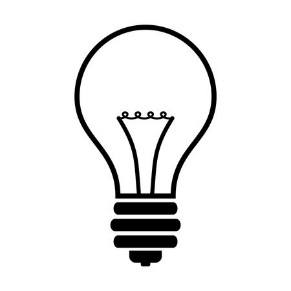 ბოლო  14 დღის  განმავლობაში  მჭიდრო  კონტაქტში  იმყოფებოდნენ  კორონავირუსის  მატარებელ  პირთან/პირებთან (მათ უნდა გაიარონ თვითიზოლაცია/კარანტინი შესაბამისად დადგენილი წესით);აღენიშნებათ რესპირატორული ინფექციისთვის დამახასიათებელი სიმპტომები (ხველა, ტემპერატურა, ცემინება, სუნთქვის გაძნელება, საერთო სისუსტე და ა.შ.);მიეკუთვნებიან COVID-19-ით დაინფიცირებისა და  გართულებების  მაღალი  რისკის მქონეებს:  70 წელს გადაცილებული, აგრეთვე,  ქრონიკული დაავადებების (გულ-სისხლძარღვთა  დაავადებები, დიაბეტი, ბრონქული ასთმა და სასუნთქი ორგანოების სხვა დაავადებები) მქონე პირები.დამსაქმებლის ვალდებულებებისამუშაოს დაწყების წინ გააკონტროლოს პერსონალის ჯანმრთელობის მდგომარეობა ტემპერატურის გაზომვით და გამოკითხვით. ამ მიზნით, მონაცემები აღრიცხოს  ჟურნალში, სადაც დაფიქსირებული იქნება პასუხები შემდეგ კითხვებზე:1. ტემპერატურული რეაქცია.2. შემდგარი კონტაქტი ავადმყოფ და ინფექციაზე საეჭვო პირთან.3. რესპირატორული სიმპტომების არსებობა, ასევე გემოს და სუნის აღქმის დაკარგვა.      ჟურნალის წარმოება შესაძლებელია ელექტრონულად N1 ცხრილში მოცემული ფორმით:                                                                                                                                                                                                                                          (ცხრილი N1)მიუხედავად იმისა, არის თუ არა გამოვლენილი ინფექციის შემთხვევა, შეიმუშავოს საგანგებო სიტუაციაში სამოქმედო გეგმა, რაც ხელს შეუწყობს ავადმყოფობის გამო გაცდენილი სამუშაო დღეების შემცირებას, გამოვლენის შემთხვევაში კი - გავრცელების პრევენციას;უზრუნველყოს დასაქმებულები ინდივიდუალური დაცვის საშუალებებით (სამედიცინო ნიღაბი,  ხელთათმანი, სპეც.ფეხსაცმელი, სახის ფარი ან/და შესაბამისი სათვალე);შეიმუშაოს იმ პირთა დაუყოვნებელი იზოლაციის პოლიტიკა და პროცედურები, რომელთაც COVID-19-ის ნიშნები ან/და სიმპტომები გააჩნიათ, აღნიშნულთან დაკავშირებით მოახდინოს მათი ინფორმირება; განათავსოს თვალსაჩინო ადგილას განცხადებები COVID-19-ის და იმ პრევენციული ღონისძიებების შესახებ, რომლებიც განსაზღვრულია საქართველოს ოკუპირებული ტერიტორიებიდან დევნილთა, შრომის, ჯანმრთელობისა და სოციალური დაცვის სამინისტროსა და ამავე სამინისტროს   სახელმწიფო კონტროლს დაქვემდებარებული საჯარო სამართლის იურიდიული პირის - ლ. საყვარელიძის სახელობის დაავადებათა კონტროლისა და საზოგადოებრივი ჯანმრთელობის ეროვნული ცენტრის მიერ, რათა დასაქმებულებს ჰქონდეთ შესაძლებლობა, გაეცნონ მათ სამუშაო პროცესის დაწყებამდე;იმ დასაქმებულებთან დაკავშირებით, რომელთაც შეუძლიათ სამუშაოს შესრულება დისტანციურად, მაქსიმალურად უზრუნველყოს მუშაობის ამგვარი მეთოდის გამოყენება;შესაძლებლობის ფარგლებში გამოიყენოს შეზღუდვები სამუშაო დროზე;გამოიყენოს დასაქმებულების როტაცია; მუშაობის მიმდინარეობისას სამუშაო დროის განმავლობაში დააწესოს სანიტარული შესვენებები, გამოყოს პირი, რომელიც დაამუშავებს სამუშაო პლატფორმას შესაბამისი წესით; რეკომენდირებულია ერთ სამუშაო უბანზე, დახურულ სივრცეში, არაუმეტეს 10 ადამიანის ერთობლივი მუშაობა, შესაბამისი დისტანციის დაცვით (არანაკლებ 2 მ-სა);ადმინისტრაციული შენობების შესასვლელთან განათავსოს დეზობარიერები, შესაბამისი სავალდებულო ნიშნის მითითებით. სასურველია შესვლამდე მოხდეს ფეხსაცმლის შეცვლა ან შესაბამისი ბახილების გამოყენება;სამუშაო ადგილებზე განათავსოს სადეზინფექციო საშუალებები და მათი სწორად მოხმარების წესები;დასაქმებულებისათვის უზრუნველყოს ხელის დაბანის შესაძლებლობა, შესაბამისი საპნითა და სხვა ჰიგიენური საშუალებებით;ხელის  დაბანის  შეუძლებლობის  შემთხვევაში,  დასაქმებულები უზრუნველყოს  სულ  მცირე  70%  ალკოჰოლის შემცველი ხელის გამწმენდი სითხით;მიაწოდოს ინფორმაცია დასაქმებულებს ინდივიდუალური   დაცვისა  და   ჰიგიენური   საშუალებების   სწორად გამოყენებასა და შემდგომში მის შენახვა/მოცილებაზე;დარწმუნდეს, რომ დასაქმებულებს აქვთ წვდომა ხელის ჰიგიენურ საშუალებებთან და იციან მათი სწორად გამოყენება;თვალსაჩინო ადგილას განათავსოს  ხელის ჰიგიენური საშუალებების სწორად მოხმარების წესები;გარკვეული პერიოდულობით მოახდინოს ხშირად გამოყენებული სამუშაო აღჭურვილობის (მათ შორის პულტების, ღილაკების, კლავიატურის, კარების სახელურების, ჩამრთველ/გამომრთველი ღილაკების) დამუშავება დღეში რამდენჯერმე შესაბამისი კონცენტრაციის სადეზინფექციო ხსნარით. სატრანსპორტო საშუალებებისა და სამუშაო ადგილების დეზინფექცია ყოველი შესრულებული სამუშაოს შემდგომ; მომხმარებლებთან კომუნიკაცია, შესაძლებლობის ფარგლებში, უზრუნველყოს დისტანციურად. საჭიროების შემთხვევაში, მომსახურების გაწევამდე, მოიკვლიოს ინფორმაცია მომხმარებლის ჯანმრთელობის მდგომარეობის შესახებ, სამუშაოს შესასრულებლად გაუშვას ინდივიდუალური დაცვის საშუალებებით სრულად აღჭურვილი ჯგუფი;უზრუნველყოს დასაქმებულთა/ვიზიტორთა  მიერ  გამოყენებული ერთჯერადი ხელსახოცებისა თუ სხვა გამოყენებული ჰიგიენური ნარჩენებისთვის დახურული კონტეინერების განთავსება, რომელშიც ჩაფენილი იქნება ერთჯერადი პლასტიკური პაკეტი. ნარჩენების პარკის ამოღება და განკარგვა  მოხდეს ერთჯერადი ხელთათმანების გამოყენებით;ნარჩენების გატანისას უზრუნველყოს დასაქმებულთა სრულად აღჭურვა ინდივიდუალური დაცვის საშუალებებით.დასაქმებულთა ვალდებულებებიხელის ჰიგიენის რეგულარულად და საფუძვლიანად შესრულება წარმოადგენს უმეტესი ვირუსისგან თავის დაცვის საუკეთესო საშუალებას.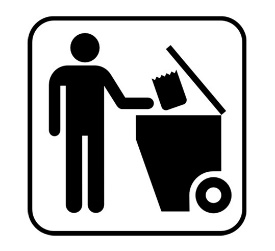 შესაბამისად, აუცილებელია სამუშაო ადგილზე განახორციელოთ შემდეგი ღონისძიებები:დაიცვათ ჰიგიენის წესები თქვენს სამუშაო ადგილზე; სამუშაო  პროცესი  განახორციელეთ  დამსაქმებლის/შრომის  უსაფრთხოების  მენეჯერის მიერ განსაზღვრული საგანგებო სიტუაციებში სამოქმედო გეგმის შესაბამისად;სამუშაოს   შესრულებისას   გამოიყენეთ   სრულად   ის   ინდივიდუალური   დაცვის   საშუალებები,   რომელსაც   გაწვდით დამსაქმებელი;სამუშაოს დაწყებისა და დამთავრებისას სადეზინფექციო  საშუალებებით  დაასუფთავეთ  სამუშაო  ადგილები  და  ის  ხელსაწყოები,  რომელსაც  იყენებთ  სამუშაო პროცესის მიმდინარეობისას;ხელის ჰიგიენის სრულყოფილად ჩასატარებლად არ გამოცხადდეთ სამკაულებით.  ხელის ჰიგიენა ჩაიტარეთ დამატებით აუცილებლად:საკვების მიღებამდე და მიღების შემდეგ;დახველების ან დაცემინების შემდეგ;ტუალეტით სარგებლობამდე  და შემდეგ;ქაღალდის ფულის და მონეტებთან ხელით შეხების შემდეგ;საფუძვლიანად დაიბანეთ ხელები წყლითა და საპნით. დაბანის შემდგომ ხელები კარგად გაიმშრალეთ;  სამუშაოს დაწყებამდე და მიმდინარეობისას გამოიყენეთ სადეზინფექციო  საშუალებები  სამუშაო  ადგილებისა  და  ხელსაწყოების დასუფთავებისთვის;გამოიყენეთ მინიმუმ 70%-იანი სპირტის შემცველი ხელის საწმენდი საშუალებები იმ შემთხვევაში, თუ ვერ ახერხებთ ხელების დაბანასა და გაშრობას. გახსოვდეთ, რომ  ხელების დაბანა საპნითა და წყლით არის უპირატესი;დაიცავით უსაფრთხო დისტანცია (არანაკლებ 2 მ-სა) დასაქმებულებთან და მომსახურების გაწევისას სხვა პირებთან;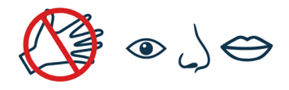 დახველების და დაცემინების დროს მიიფარეთ სუფთა ხელსახოცი ან იდაყვი. გამოყენებული ერთჯერადი ხელსახოცი კი მოათავსეთ ურნაში;მოერიდეთ ხელებით თვალებზე, ცხვირზე და პირზე შეხებას;გახსოვდეთ, რომ არ არის სასურველი ლითონის საყურეების, ბეჭდების და თმის ჟელეს გამოყენება;თუ საქმიანობა ითვალისწინებს ფულის ნიშნებთან და პროდუქციასთან ურთიერთობას, აუცილებლად გამოიყენეთ  სხვადასხვა ხელთათმანი. Nშემოწმების დღე და საათიდასაქმებულის შესახებ  მონაცემებიტემპერატურაკონტაქტი (დიახ, არა)რესპირატორული სიმპტომები (დიახ, არა)შენიშვნახელმოწერა